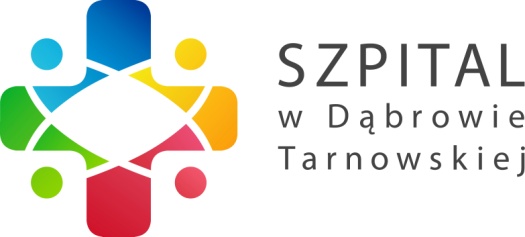 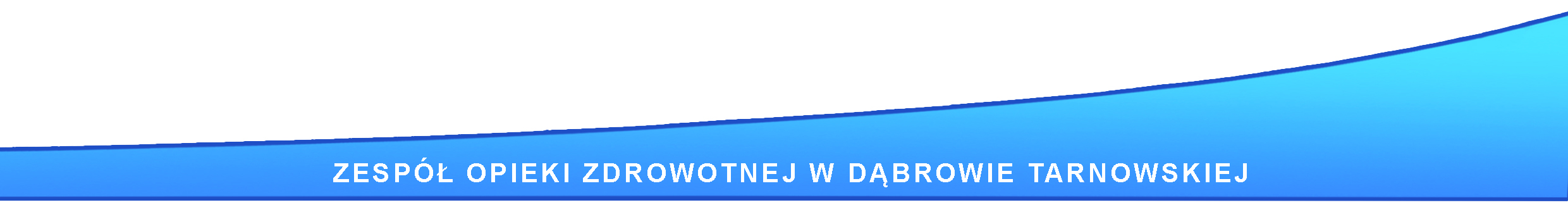 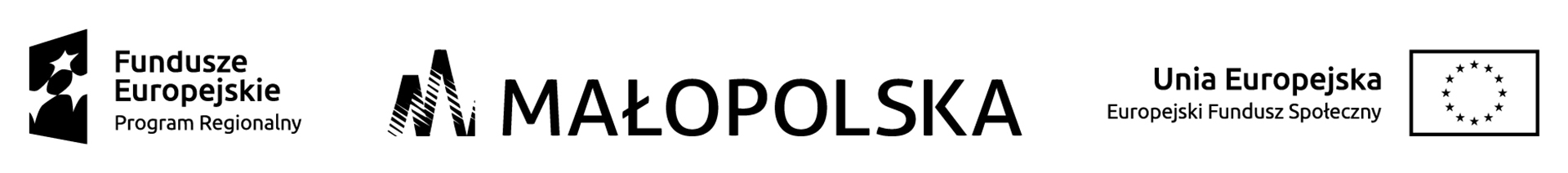 Zespół Opieki Zdrowotnej w Dąbrowie Tarnowskiej ul. Szpitalna 133-200 Dąbrowa Tarnowska ZAPYTANIE OFERTOWE 4/21/ZOPN.: „ZAKUP WRAZ Z DOSTAWĄ 
STERYLIZATORA PAROWEGO- PRZELOTOWEGO 
Z WYPOSAŻANIEM ORAZ ZGRZEWARKI ROTACYJNEJ”Zatwierdził:                Dyrektor   Zespołu Opieki Zdrowotnej    w Dąbrowie Tarnowskiej    mgr inż. Łukasz WęgrzynDabrowa Tarnowska, 07.05.2021 r.I.NAZWA ORAZ ADRES ZAMAWIAJĄCEGO:Zamawiającym jest: Zespół Opieki Zdrowotnejw Dąbrowie Tarnowskiejul. Szpitalna 1, 33-200 Dąbrowa TarnowskaTel.:  14 64 43 245Strona internetowa: www.zozdt.ple-mail: dzp@zozdt.plII.OPIS PRZEDMIOTU ZAMÓWIENIA:Przedmiotem zamówienia jest zakup wraz z dostawą sterylizatora parowego- przelotowego z wyposażeniem oraz zgrzewarki rotacyjnej.Nazwa i kod według Wspólnego Słownika Zamówień: Pakiet 1: Sterylizator parowy- przelotowy z wyposażeniem CPV: 33.19.11.00-6,Pakiet 2: Zgrzewarka rotacyjna CPV: 42.66.41.00-9.2. Szczegółowy opis przedmiotu zamówienia stanowi załącznik nr 2 i 2a do zapytania ofertowego. Zapytanie ofertowe prowadzone jest w oparciu o art. 46c ust.1 ustawy z dnia 5 grudnia 2008 r. o zapobieganiu oraz zwalczaniu zakażeń i chorób zakaźnych u ludzi (Dz.U.2020.1845 t.j.), zgodnie z którym do zamówień na usługi, dostawy lub roboty budowlane udzielanych 
w związku z zapobieganiem lub zwalczaniem epidemii na obszarze, na którym ogłoszono stan zagrożenia epidemicznego lub stan epidemii, nie stosuje się przepisów o zamówieniach publicznych (...).Dotyczy przedmiotu zamówienia:Zamawiający informuje, że ilekroć w niniejszym opisie  przedmiot zamówienia jest opisany ze wskazaniem znaków towarowych, patentów lub pochodzenia, to przyjmuje się, 
że wskazaniom takim towarzyszą wyrazy „lub równoważne”. Zamawiający w związku z powyższym dopuszcza możliwość złożenia oferty zawierającej rozwiązania równoważne. Oznacza to ujęcie w ofercie, a następnie zastosowanie innych produktów niż podane w opisie, pod warunkiem zapewnienia parametrów nie gorszych niż określone w opisie.Wskazanie przez Wykonawcę produktów równoważnych bez przedstawienia dokumentów na potwierdzenie równoważności spowoduje wezwanie Wykonawcę do przedstawienia brakujących dokumentów.III. TERMIN WYKONYWANIA ZAMÓWIENIA: Przewidywany termin realizacji zamówienia – do 16 tygodni od dnia zawarcia umowy.IV. WYKAZ OŚWIADCZEŃ LUB DOKUMENTÓW, JAKIE MAJĄ DOSTARCZYĆ WYKONAWCY W CELU POTWIERDZENIA SPEŁNIENIA WARUNKÓW UDZIAŁU W ROZEZNANIU CENOWYM:1. Dokumenty wymagane, stanowiące ofertę:1) Wypełniony i podpisany formularz ofertowy – załącznik nr 1 do zapytania ofertowego.2) Wypełniony i podpisany formularz cenowy– załącznik nr 2 do zapytania ofertowego.3) Wypełnione i podpisane minimalne parametry techniczne – załącznik nr 2a do zapytania ofertowego.4) Pełnomocnictwo w przypadku gdy osoba lub osoby podpisujące ofertę działają                            na podstawie pełnomocnictwa i/lub pełnomocnictwo do reprezentowania Wykonawcy/Wykonawców w postępowaniu o udzielenie zamówienia. Pełnomocnictwo musi być złożone w formie oryginału lub kopii poświadczonej za zgodność z oryginałem przez notariusza.5) Do oferty należy dołączyć folder oferowanego urządzenia lub ulotkę w języku polskim umożliwiający w pełni dokonanie oceny spełnienia warunków dot. parametrów technicznych. 6) Odpis z właściwego rejestru lub z centralnej ewidencji i informacji o działalności gospodarczej, jeżeli odrębne przepisy wymagają wpisu do rejestru lub ewidencji.V. OPIS SPOSOBU UDZIELANIA WYJAŚNIEŃ TREŚCI ZAPYTANIA OFERTOWEGO:1. Wykonawca może zwrócić się do Zamawiającego z pisemną prośbą (e-mail) – wnioskiem                  o wyjaśnienie treści opisu przedmiotu zamówienia.VI. MIEJSCE ORAZ TERMIN SKŁADANIA OFERT:Ofertę należy złożyć do 12.05.2021 r.  Dokumenty proszę przesłać na adres dzp@zozdt.pl 
w tytule wiadomości wpisując: Zapytanie ofertowe na „Zakup wraz z dostawą sterylizatora parowego- przelotowego wraz z wyposażeniem oraz zgrzewarki rotacyjnej”.VII. OPIS SPOSOBU OBLICZENIA CENY:Cena brutto za realizację całego zamówienia zostanie wyliczona przez Wykonawcę na podstawie wypełnionego formularza stanowiącego załącznik nr 1 do zapytania ofertowego. 2. Wykonawca oblicza cenę oferty opierając się na opisie przedmiotu zamówienia  zawartym w załącznik  nr 2 do zapytania ofertowego– wypełniając przedmiotowy formularz. Podana cena oferty winna zawierać wszystkie elementy związane z ewentualnymi upustami, dostawą tj. kosztami transportu, ubezpieczenia, opakowania oraz wszelkie inne.3.Cena brutto za realizację całego zamówienia, powinna być podana w złotych polskich liczbowo.VIII. UDZIELENIE ZAMÓWIENIA:Zamawiający udzieli zamówienia Wykonawcy, którego oferta odpowiada wszystkim wymaganiom i została oceniona jako najkorzystniejsza cenowo.IX. ZAPISY DOTYCZĄCE RODOObowiązek informacyjny wynikający z art. 13 RODO w przypadku zbierania danych osobowych bezpośrednio od osoby fizycznej, której dane dotyczą, w celu związanym 
z postępowaniem o udzielenie zamówienia publicznego.Zgodnie z art. 13 ust. 1 i 2 rozporządzenia Parlamentu Europejskiego i Rady (UE) 2016/679 z dnia 27 kwietnia 2016 r. w sprawie ochrony osób fizycznych w związku z przetwarzaniem danych osobowych i w sprawie swobodnego przepływu takich danych oraz uchylenia dyrektywy 95/46/WE (ogólne rozporządzenie o ochronie danych) (Dz. Urz. UE L 119 
z 04.05.2016 z późn. zm.), dalej „RODO”, informuję, że:administratorem Pani/Pana danych osobowych jest Zespół Opieki Zdrowotnej w Dąbrowie Tarnowskiej, ul. Szpitalna 1, 33-200 Dąbrowa Tarnowska;inspektorem ochrony danych osobowych w Zespole Opieki Zdrowotnej w Dąbrowie Tarnowskiej jest Pan Paweł Dymon, e-mail: daneosobowe@zozdt.pl;Pani/Pana dane osobowe przetwarzane będą na podstawie art. 6 ust. 1 lit. c RODO w celu związanym z niniejszym postępowaniem o udzielenie zamówienia publicznego prowadzonym w trybie przetargu nieograniczonego;- odbiorcami Pani/Pana danych osobowych będą osoby lub podmioty, którym udostępniona zostanie dokumentacja postępowania w oparciu o art. 8 oraz art. 96 ust. 3 ustawy z dnia 29 stycznia 2004 r. – Prawo zamówień publicznych (Dz. U. z 2019 r. poz. 2019 z późn. zm.), dalej „ustawa Pzp”;  Pani/Pana dane osobowe będą przechowywane, zgodnie z art. 97 ust. 1 ustawy Pzp, przez okres 4 lat od dnia zakończenia postępowania o udzielenie zamówienia, a jeżeli czas trwania umowy przekracza 4 lata, okres przechowywania obejmuje cały czas trwania umowy;obowiązek podania przez Panią/Pana danych osobowych bezpośrednio Pani/Pana dotyczących jest wymogiem ustawowym określonym w przepisach ustawy Pzp, związanym 
z udziałem w postępowaniu o udzielenie zamówienia publicznego; konsekwencje niepodania określonych danych wynikają z ustawy Pzp;  w odniesieniu do Pani/Pana danych osobowych decyzje nie będą podejmowane w sposób zautomatyzowany, stosowanie do art. 22 RODO;posiada Pani/Pan:na podstawie art. 15 RODO prawo dostępu do danych osobowych Pani/Pana dotyczących;na podstawie art. 16 RODO prawo do sprostowania Pani/Pana danych osobowych (skorzystanie z prawa do sprostowania nie może skutkować zmianą wyniku postępowania 
o udzielenie zamówienia publicznego ani zmianą postanowień umowy w zakresie niezgodnym z ustawą Pzp oraz nie może naruszać integralności protokołu oraz jego załączników);na podstawie art. 18 RODO prawo żądania od administratora ograniczenia przetwarzania danych osobowych z zastrzeżeniem przypadków, o których mowa w art. 18 ust. 2 RODO (prawo do ograniczenia przetwarzania nie ma zastosowania w odniesieniu do przechowywania, w celu zapewnienia korzystania ze środków ochrony prawnej lub w celu ochrony praw innej osoby fizycznej lub prawnej, lub z uwagi na ważne względy interesu publicznego Unii Europejskiej lub państwa członkowskiego);  prawo do wniesienia skargi do Prezesa Urzędu Ochrony Danych Osobowych, gdy uzna Pani/Pan, że przetwarzanie danych osobowych Pani/Pana dotyczących narusza przepisy RODO;nie przysługuje Pani/Panu:w związku z art. 17 ust. 3 lit. b, d lub e RODO prawo do usunięcia danych osobowych;prawo do przenoszenia danych osobowych, o którym mowa w art. 20 RODO;na podstawie art. 21 RODO prawo sprzeciwu, wobec przetwarzania danych osobowych, gdyż podstawą prawną przetwarzania Pani/Pana danych osobowych jest art. 6 ust. 1 lit. c RODO.X. ZAŁĄCZNIKI DO OPISU PRZEDMIOTU ZAMÓWIENIAZałącznik 1. Formularz ofertowy.Załącznik 2. Formularz cenowy, Załącznik 2a. Minimalne parametry techniczne.Załącznik 3. Projekt umowy. Załącznik nr 1 do zapytania ofertowego(pieczęć adresowa firmy Wykonawcy)  	                                       		                                                   FORMULARZ OFERTOWYOdpowiadając na zaproszenia do złożenia oferty na „Zakup wraz z dostawą sterylizatora parowego- przelotowego z wyposażeniem oraz zgrzewarki rotacyjnej”Imię i nazwisko: _ _ _ _ _ _ _ _ _ _ _ _ _ _ _ _ _ _ _ _ _ _ _ _ _ _ _ _ _ _ _ _ _ _ _ _ _ _ _ _ _ reprezentując firmę (Nazwa firmy, adres): _ _ _ _ _ _ _ _ _ _ _ _ _ _ _ _ _ _ _ _ _ _ _ _ _ _ _ …………………………Regon:……………………Województwo: ……………………..……Powiat:………………….tel/fax:………………….e-mail: ……………………………………w imieniu reprezentowanej przeze mnie firmy oświadczam, że oferujemy udzielenie zamówienia na zakup wraz z dostawą sterylizatora parowego - przelotowego wraz 
z wyposażeniem oraz zgrzewarki rotacyjnej za cenę:Pakiet 1:  cena netto:  _ _ _ _ _ _ _ _ _ _ _ _ _ _ cena brutto _ _ _ _ _ _ _ _ _ _ _ _ _ _ _ słownie:………………………………………………………………………………….………Pakiet 2:  cena netto:  _ _ _ _ _ _ _ _ _ _ _ _ _ _ cena brutto _ _ _ _ _ _ _ _ _ _ _ _ _ _ _ słownie:………………………………………………………………………………….………● Stwierdzamy,  że  w  cenie  oferty  zostały  uwzględnione  wszystkie  koszty  wykonania  zamówienia i realizacji przyszłego świadczenia umownego zgodnie z założeniami określonymi w opisie przedmiotu zamówienia.● Oświadczamy, że zapoznaliśmy się z treścią opisu przedmiotu zamówienia – akceptujemy warunki w niej określone, nie wnosimy zastrzeżeń oraz uznajemy się za związanych określonymi w niej postanowieniami i zasadami zapytania ofertowego.● Stwierdzamy, że zapoznaliśmy się z istotnymi dla Zamawiającego postanowieniami, (wzorem umowy) i nie wnosimy w stosunku do nich żadnych uwag, a w przypadku wyboru naszej oferty podpiszemy umowę uwzględniając przedmiotowe postanowienia.● Osoby reprezentujące Wykonawcę przy podpisaniu umowy: imię i nazwisko: ……………, oznaczenie funkcji: ……………………………………………………………………………..● Imię, Nazwisko i stanowisko osoby/osób, z którymi można kontaktować się przez cały okres trwania umowy: 1) Pan/Pani: …………… tel. .........................., e-mail: ..........................Oświadczamy, że wypełniliśmy obowiązki informacyjne przewidziane w art. 13 lub art. 14 RODO wobec osób fizycznych, od których dane osobowe bezpośrednio lub pośrednio pozyskaliśmy w celu ubiegania się o udzielenie zamówienia w niniejszym rozeznaniu cenowym.     Miejscowość i data:........................................................…………………………………………………………………….         (podpis upoważnionego przedstawiciela wykonawcy)Załącznik  nr 2 do zapytania ofertowegoPakiet 1: Sterylizator parowy– przelotowySprzęt kompatybilny  ze sobą,  jednego producenta.		                                                                                         …………………………………………………………….	                                                                                                                  (podpis upoważnionego przedstawiciela wykonawcy)Załącznik  nr 2a do zapytania ofertowegoMINIMALNE PARAMETRY TECHNICZNEPakiet 1 – Sterylizator parowy przelotowyDo oferty należy dołączyć folder oferowanego urządzenia lub ulotkę w języku polskim umożliwiający w pełni dokonanie oceny spełnienia warunków dot. parametrów technicznych. Parametry zaznaczone „tak” są parametrami granicznymi, których niespełnienie spowoduje odrzucenie oferty. Brak opisu będzie traktowany jako brak danego parametru w oferowanej konfiguracji przedmiotu zamówienia.                                                                                                    podpis upoważnionego przedstawiciela WykonawcyZałącznik  nr 2 do zapytania ofertowegoPakiet 2: Zgrzewarka rotacyjna                                                                                                                  				  Sprzęt i wyposażenie kompatybilne, jednego producenta				                                                                                            ……………………………….……………………………………………….	                                                                                        (podpis upoważnionego przedstawiciela wykonawcy)Załącznik  nr 2a do zapytania ofertowegoMINIMALNE PARAMETRY TECHNICZNEPakiet 2 – Zgrzewarka rotacyjna Do oferty należy dołączyć folder oferowanego urządzenia lub ulotkę w języku polskim umożliwiający w pełni dokonanie oceny spełnienia warunków 
dot. parametrów technicznych. Parametry zaznaczone „tak” są parametrami granicznymi, których niespełnienie spowoduje odrzucenie oferty. 
Brak opisu będzie traktowany jako brak danego parametru w oferowanej konfiguracji przedmiotu zamówienia.                                                                                           ……………………………….……………………………………………….	                                                                                        (podpis upoważnionego przedstawiciela wykonawcy)Załącznik nr 3 do zapytania ofertowegoProjekt Umowy zawarta w dniu ........................... w Dąbrowie Tarnowskiej, pomiędzy:Zespołem Opieki Zdrowotnej w Dąbrowie Tarnowskiej, ul. Szpitalna 1, 33 – 200 Dąbrowa Tarnowska, wpisanym do rejestru stowarzyszeń, innych organizacji społecznych i zawodowych, fundacji i publicznych zakładów opieki zdrowotnej, prowadzonego przez Sąd Rejonowy Kraków - Śródmieście pod numerem KRS 0000012861, posiadającym                NIP 871 -15 -36 - 472 i REGON 000304361, reprezentowanym przez: ........................................–  ……………………………..………...,zwanym dalej „Zamawiającym”,afirmą: ................................................................................................................................................. wpisaną do ................................................................. pod numerem ..................................reprezentowaną przez:...............................................				–	.................................................zwaną dalej „Wykonawcą”.Na podstawie przeprowadzonego przez Zamawiającego zapytania ofertowego o nr 4/21/ZO, 
w oparciu o art. 46c ust.1 ustawy z dnia 5 grudnia 2008 r.o zapobieganiu oraz zwalczaniu zakażeń i chorób zakaźnych u ludzi (Dz.U.2020.1845 t.j.), zgodnie z którym do zamówień na usługi, dostawy lub roboty budowlane udzielanych w związku  z zapobieganiem lub zwalczaniem epidemii na obszarze, na którym ogłoszono stan zagrożenia epidemicznego lub stan epidemii, nie stosuje się przepisów o zamówieniach publicznych (...) Strony niniejszej Umowy uzgadniają, co następuje:§ 1    DEFINICJEUżyte w Umowie pojęcia oznaczają:Sprzęt – produkt, którego dostawa jest przedmiotem zamówienia publicznego zgodnie 
ze szczegółowym opisem, stanowiącym zał. nr 1 do Umowy;Opis przedmiotu zamówienia,  będącym podstawą zawarcia niniejszej Umowy;Wada fizyczna – wadę fizyczną w rozumieniu przepisów Kodeksu cywilnego oraz ponadto jakąkolwiek niezgodność dostarczanego asortymentu z przedmiotem zamówienia opisanym 
w Umowie;Umowa – niniejszą umowę dostawy;Oferta- oferta złożona przez Wykonawcę w niniejszym zapytaniu ofertowym.§ 2PRZEDMIOT UMOWY, OKRES OBOWIĄZYWANIAWykonawca zobowiązuje się dostarczyć Zamawiającemu sprzęt na warunkach przewidzianych przepisami prawa, postanowieniami opisu przedmiotu zamówienia, Oferty oraz Umowy.Szczegółowy wykaz określający asortyment i wymagane parametry zawiera zał. nr 1 i 1a do Umowy.Dostawa dokonana będzie do siedziby Zamawiającego przy ul. Szpitalnej 1 w Dąbrowie      Tarnowskiej.Wykonawca oświadcza, że dostarczony przez niego sprzęt jest dopuszczony do użytku szpitalnego i posiada odpowiednie dokumenty potwierdzające ten fakt oraz posiada oznaczenie CE.Wykonawca oświadcza, że sprzęt nie jest obciążony prawami osób trzecich.Ryzyko utraty lub zniszczenia przedmiotu umowy przechodzi na Zamawiającego z chwilą dokonania odbioru przedmiotu umowy, potwierdzonego protokołem zdawczo- odbiorczym.Wykonawca zobowiązany jest dostarczyć oraz przekazać przedmiot zamówienia w stanie gotowym do użytku Zamawiającemu w terminie…….. od dnia zawarcia umowy.Wykonawca zobowiązuje się do przeprowadzenia szkolenia obsługowego personelu         Zamawiającego w nieprzekraczalnym terminie 2 dni, licząc od daty przekazania przedmiotu zamówienia. Osobą kontaktową w sprawie przeprowadzenia szkolenia personelu medycznego jest: ……………………………………………………………………………….……………..Wykonawca zobowiązany jest powiadomić Zamawiającego, z co najmniej 1 – dniowym wyprzedzeniem o terminie dostawy. Po stronie Zamawiającego osobami odpowiedzialnymi za przyjęcie przedmiotu zamówienia są ………………………………………………………………………..11. Wykonawca przed przekazaniem przedmiotu zamówienia Zamawiającemu zobowiązany jest zaopatrzyć dostarczone urządzenia w etykietę producenta, gwarancję, instrukcję obsługi oraz właściwe certyfikaty bezpieczeństwa w języku polskim. § 3GWARANCJEWykonawca udziela Zamawiającemu ….. gwarancji na dostarczony sprzęt dla pakietu                 nr …….. : ……... . Termin gwarancji rozpoczyna się od dnia odbioru końcowego przedmiotu zamówienia (stwierdzonego protokołem).W przypadku stwierdzenia przez Zamawiającego jakichkolwiek wad w dostarczonym sprzęcie, Wykonawca zobowiązany jest do bezzwłocznego usunięcia stwierdzonych wad,       w terminie uzgodnionym z Zamawiającym na własny koszt.W przypadku braku reakcji na zawiadomienie o wadzie lub usterce dostarczonego, sprzętu  (w okresie gwarancji) Zamawiający może zlecić usunięcie wad osobie trzeciej na koszt i ryzyko Wykonawcy.Wszelkie szkody wynikłe z niewłaściwego funkcjonowania sprzętu ponosi Wykonawca.             Gwarantowany czas reakcji serwisu rozumiany jako czas podjęcia naprawy od chwili zgłoszenia (godz.) ≤48 godz.Czas usunięcia usterki 4 dni robocze licząc od czasu zgłoszenia awarii e- mail, na piśmie lub faksem, a w przypadku konieczności sprowadzenia części z poza granic Polski                        – w terminie do 10 dni.Wykonawca przedłuży okres gwarancji o pełen okres niesprawności przedmiotu zamówienia.§ 4WYNAGRODZENIEStrony ustalają, że z tytułu wykonania niniejszej umowy Wykonawcy przysługiwać będzie wynagrodzenie w wysokości:Pakiet : ………..zł. netto, tj. …………… zł. brutto, 2.  Podstawą zapłaty będzie prawidłowo wystawiona faktura VAT. 3. Płatność będzie dokonana przez Zamawiającego w terminie 60 dni od doręczenia Zamawiającemu prawidłowo wystawionej faktury lub rachunku. Za datę płatności uważa się dzień obciążenia rachunku bankowego Zamawiającego.4. Wszelkie płatności będą dokonywane w złotych polskich.5. Cena wskazana w ofercie obejmuje wszystkie koszty związane z dostawą przewozem,  załadunkiem, rozładunkiem, opłatami celnymi oraz podatkami wynikającymi                                    z obowiązujących przepisów, a także wszelkie inne koszty, do których zapłaty wyraźnie                 w Umowie nie zobowiązano Zamawiającego.Zamawiający oświadcza, że będzie realizować płatności za faktury z zastosowaniem mechanizmu podzielonej płatności tzw. split payment na podstawie Ustawy z dnia 15.12.2017 r. o zmianie ustawy o podatku od towarów i usług oraz niektórych innych ustaw (Dz. U. 2018 r. poz. 62 – zgodnie z załącznikiem nr 15)§ 6KARY UMOWNE I ODSTĄPIENIE OD UMOWY1. Wykonawca zapłaci Zamawiającemu kary umowne:w wysokości 0,2% maksymalnego wynagrodzenia brutto, o którym mowa w § 5 ust.1 Umowy - za każdy rozpoczęty dzień zwłoki w dostawie zamówionego asortymentu po terminie określonym w § 3 ust. 3 Umowy.w wysokości 0,2% maksymalnego wynagrodzenia brutto, o którym mowa w § 5 ust. 1 Umowy - za każdy rozpoczęty dzień zwłoki w uzupełnieniu dostawy po terminie określonym w § 4 ust. 2 Umowy.w wysokości 0,2% maksymalnego wynagrodzenia brutto, o którym mowa w § 5 ust.1 Umowy - za każdy rozpoczęty dzień zwłoki w dostarczeniu asortymentu wolnego od wad, po terminach określonym w § 4 ust. 5 – 6 Umowy.z tytułu odstąpienia od umowy przez Zamawiającego lub Wykonawcę z przyczyn leżących po stronie Wykonawcy w wysokości 10% maksymalnego wynagrodzenia umownego brutto, określonego w § 5 ust. 1 Umowy.Wykonawca wyraża zgodę na potrącenie kar umownych z wynagrodzenia należnego 
z tytułu realizacji dostaw wynikających z Umowy.Zamawiający zastrzega sobie możliwość dochodzenia odszkodowania uzupełniającego do wysokości poniesionej szkody.Zamawiającemu poza przypadkami opisanymi w kodeksie cywilnym przysługuje prawo do odstąpienia od umowy:w razie wystąpienia istotnej zmiany okoliczności powodującej, że wykonanie umowy nie leży w interesie publicznym, czego nie można było przewidzieć w chwili zawarcia umowy - w terminie 30 dni od dnia powzięcia wiadomości o tych okolicznościach; 
w takim przypadku Wykonawca może żądać jedynie wynagrodzenia należnego mu 
z tytułu wykonania części umowy;w przypadku dwukrotnego opóźnienia w dostarczeniu asortymentu przekraczającego  termin, o którym mowa w § 3 ust. 3  Umowy;w przypadku dwukrotnego opóźnienia w uzupełnieniu dostawy, o którym mowa w § 4 ust. 2 Umowy;w przypadku dwukrotnego opóźnienia w dostarczaniu asortymentu wolnego od wad przekraczającego terminy, o których mowa w § 4 ust. 5 – 6 Umowy; w przypadku dwukrotnej uzasadnionej reklamacji asortymentu, o której mowa w § 4 ust. 4 Umowy;w przypadku rażąco nienależytego wykonywania umowy przez Wykonawcę.Odstąpienie od umowy powinno nastąpić w formie pisemnej pod rygorem nieważności takiego oświadczenia i powinno zawierać uzasadnienie.§ 7ZMIANA UMOWY I POSTANOWIENIA KOŃCOWEStrony dopuszczają zmiany treści umowy czasowe lub trwałe w trakcie jej obowiązywania, 
w przypadku gdy:zmiana dotyczy nieistotnych postanowień zawartej umowy;podczas realizacji umowy wystąpią nieprzewidywalne zdarzenia lub okoliczności, 
jak w szczególności klęski żywiołowe, strajki, zamieszki, konflikty zbrojne, które uniemożliwiają zrealizowanie przedmiotu zamówienia w sposób, w zakresie i w terminie przewidzianym w ofercie;w wyniku istotnej zmiany stosunków spełnianie świadczenia byłoby połączone 
z nadmiernymi trudnościami lub groziłoby, co najmniej jednej ze stron znaczną stratą, 
a czego strony nie mogły przewidzieć przy zawarciu umowy – w przypadku istotnej zmiany stosunków takiej jak znaczny wzrost cen surowców, nośników energii, itp.zmiana dotyczy obniżenia cen jednostkowych poszczególnych elementów przedmiotu zamówienia - w przypadku promocji, ogólnej obniżki cen na dany asortyment itp.;Wszelkie zmiany Umowy wymagają zachowania formy pisemnej pod rygorem    nieważności.  
W przypadku zmiany stawki podatku VAT, zmianie ulegną ceny brutto. Cena netto   pozostanie bez zmian przez cały okres obowiązywania umowy. Urzędowa zmiana stawki podatku VAT nie stanowi zmiany warunków umowy i nie wymaga  sporządzenia aneksu. Zamawiający i Wykonawca podejmą starania w celu polubownego rozstrzygnięcia wszelkich sporów powstałych między nimi a wynikających z Umowy lub pozostających 
w pośrednim bądź bezpośrednim związku z Umową, na drodze bezpośrednich negocjacji.Jeśli po 30 dniach od rozpoczęcia bezpośrednich negocjacji, Zamawiający i Wykonawca nie są w stanie polubownie rozstrzygnąć sporu, to każda ze Stron może poddać spór rozstrzygnięciu sądu powszechnego właściwego ze względu na siedzibę Zamawiającego.Umowa podlega prawu polskiemu i zgodnie z nim powinna być interpretowana. W zakresie nieuregulowanym w Umowie stosuje się przepisy ustawy Prawo zamówień publicznych oraz Kodeks cywilny.Wykonawca nie może przenieść na osobę trzecią praw i obowiązków wynikających z Umowy, ani w całości ani w części. Wykonawca może dokonać cesji wierzytelności o zapłatę ceny za dostarczone produkty wyłącznie za uprzednią zgodą Zamawiającego wyrażoną na piśmie pod rygorem nieważności.Wszelkie zmiany Umowy wymagają zachowania formy pisemnej pod rygorem nieważności.Wszelką korespondencję strony przekazują sobie na adresy podane na wstępie Umowy.Zmiana adresu wymaga pisemnego powiadomienia drugiej strony. Zaniedbanie tego obowiązku skutkuje przyjęciem domniemania skutecznego doręczenia korespondencji na dotychczasowy adres.Załączniki do Umowy stanowią integralną jej część.Umowę sporządzono w dwóch jednobrzmiących egzemplarzach, po jednym dla każdej Strony.WYKONAWCA:				   				ZAMAWIAJĄCY:L.p.Rodzaj sprzętuIlość w szt.Nazwa handlowa ProducentCena jednostkowa netto za sztukę Wartość netto Stawka VATWartość brutto 1.Sterylizator parowy z wewnętrzna wytwornicą pary12.Wózek wsadowy 2 półkowy 13.Wózek transportowy 24.Kosz druciany duży – pojemność 1 jednostki sterylizacyjnej                     105.Kosz druciany mały  -  pojemność ½ jednostki sterylizacyjnej46.Zestaw podłączeniowy LAN1Wartość globalna                                                                                                                        NETTO:Wartość globalna                                                                                                                        NETTO:Wartość globalna                                                                                                                        NETTO:Wartość globalna                                                                                                                        NETTO:Wartość globalna                                                                                                                        NETTO:BRUTTO:L.p.Parametry WymaganeWarunekParametry oferowane(podać zakres parametrówlub opisać funkcje, potwierdzić“TAK” lub “NIE”)ModelPodaćProducentPodaćKraj pochodzeniaPodaćRok produkcji 2021 - nowyPodaćOznaczony znakiem CETAKParametry ogólneSterylizator dwudrzwiowy przelotowy z wbudowaną wytwornicą paryTAKPojemność wsadu  6 STUTAKPojemność komory od 400 l  do 500 lTAKTemperatura sterylizacji 110 °C – 136 °CProgramy sterylizacyjne 121º i 134º z możliwością modyfikacji czasu suszenia, programy testowe: test Bowie Dick, test szczelności. Wbudowana drukarka parametrów sterylizacji gwarantująca trwałość wydruku. Możliwość dokonania zmian w ustawieniach parametrów sterylizacji przez użytkownika. Wszystkie komunikaty w języku polskimTAKZasilanie 400 V 50 HzTAKWymiary gabarytowe sterylizatora- szerokość max 1180 mm- wysokość max 2000 mm- głębokość max 1250 mmTAKMoc maksymalna wytwornicy pary 40 kWTAKCałkowita masa sterylizatora nie większa niż 1050 kgTAKParametry szczegółoweKomora pełna sterylizatora; wykonana z komory poziomej i prostopadłościennej o przekroju kwadratowym. Komora posiada izolację termiczną. Komora przelotowa.TAKW komorze wbudowany detektor powietrza zgodny z normą 
PN-EN 285TAK- Komora pełna wykonana ze stali nierdzewnej o grubości nie mniejszej niż 4 mm. ,- Komora posiada zabezpieczenie, przed zagrożeniem wylania się na obsługę gorących skroplin w przypadku awaryjnego otwarcia drzwi komory.- Uszczelnienie komory za pomocą okrężnej uszczelki, dociskanej do drzwi za pomocą sprężonego powietrza.TAKKomora w celu zapewnienia odporności nakorozję i rozwój mikroorganizmów, wewnątrz wykonana technologią polerki o chropowatości nie większej niż 0,6 µmTAKPłaszcz grzewczy wykonany technologicznie konstrukcją pierścieniowo – żebrowaną. Płaszcz wykonany ze stali nierdzewnej  klasy AISI 316LTAKDwoje drzwi komory płaskie, izolowane termicznie, otwierane i zamykane pionowo, sterowane automatycznie, zakrywające w całości elementy napędowe, łatwe w utrzymaniu czystości a działanie ich nie jest skomplikowane. W czasie cyklu pracy, drzwi ryglowane ryglem wewnętrznym, wykonane z nierdzewnej stali np  klasy AISI 316L. Zabezpieczenie  przed jednoczesnym otwarciem drzwi po stronie załadowczej i rozładowczej.TAKOrurowanie sterylizatora wykonane z materiałów nierdzewnych np.: miedź, mosiądz .TAKZawory sterujące pneumatyczne, do sterowania przepływu pary.TAKRama wraz z obudową zewnętrzną wykonana ze stali nierdzewnej. Łatwa w utrzymaniu w czystości i dezynfekcji.TAKUkład usuwania powietrza z komory sterylizacyjnej za pomocą wydajnej i wodo - oszczędnej pompy próżniowej z pierścieniem wodnym, zamontowanej na półce antywibracyjnej.TAKZestaw do walidacji sterylizatora :- przepust pomiarowy do pomiaru ciśnienia- przepust pomiarowy do pomiaru czujników , zgodnie z PN –EN 17665-1TAK / podaćPanel do odczytu parametrów wykonany z bardzo czytelnego dotykowego  ekranu LCD  o przekroju min 7”  z intuicyjnym interfejsem odpowiedzialnym za interakcję z obsługą sterylizatora. Komunikaty tekstowe w języku polskim.TAKPanel z zamontowanymi układami sterowania, umieszczony po prawej lub lewej stronie sterylizatora – decyzja o zamontowaniu podjęta przez zamawiającego do 2 tygodni od momentu zawarcia umowy.TAK/potwierdzićSterylizator posiada zamontowany filtr powietrza, służący do osuszenia próżniowego, usuwającego 99,99 % cząsteczek nie większych niż 0,3 µmTAKSterylizator posiada przestrzeń serwisową po stronie modułu sterowania.TAKWewnętrzna wytwornica parySterylizator z wewnętrzną zintegrowaną wytwornicą pary o mocy max 40 kWWytwornica pary wykonana ze stali nierdzewnej.TAKWytwornica posiada minimum sześć wbudowanych grzałek. Moc każdej grzałki max 7 kW.TAKWytwornica posiada obudowę termiczną dla zmniejszenia zużycia energii elektrycznej.TAKWytwornica posiada automatyczny system oczyszczania / odmulania, który włącza się na czas nie dłuższy niż 60 sekund, każdorazowo po włączaniu sterylizatora, gdy ciśnienie  wewnętrzne pary jest mniejsze niż 10 kPa.TAK / podać czas oczyszczaniaWyposażenie i warunki dodatkoweWózek wsadowy 2 półkowy( półka pełna z perforacją) o regulowanej wysokości 1 szt.TAK  Wózki transportowe 2 szt.TAK Kosze druciane duże 10 szt. o pojemności kosza 1 jednostki sterylizacyjnejTAK Kosze druciane małe 4 szt. o pojemności kosza – ½ jednostki sterylizacyjnejTAK Zestaw do podłączenia sterylizatora do sieci LANTAK / podać typW cenie sterylizatora - montaż w miejscu eksploatacjiTAKGwarancja min. 24 miesiącePodać oferowany okres gwarancjiBezpłatna dostawa sprzętu zastępczego o takich samych parametrach na czas trwania naprawy trwającej powyżej 5 dni roboczychTakDostępność części zamiennych min.10 lat od daty sprzedaży urządzeniaTakBezpłatne okresowe przeglądy gwarancyjne z wymianą elementów eksploatacyjnych, w odstępach czasowych wymaganych przez producenta urządzeń, ale nie rzadziej niż jeden raz na 12 miesięcy gwarancjiTakCzas usunięcia usterki 4 dni robocze licząc od czasu zgłoszenia awarii e- mail, na piśmie lub faksem, a w przypadku konieczności sprowadzenia części z poza granic Polski – w terminie do 10 dniTakBezpłatny dojazd do siedziby Zamawiającego w zakresie gwarancyjnej obsługi serwisowej i obsługi eksploatacyjnejTakNieodpłatne szkolenie wybranego personelu Zamawiającego w zakresie użytkowania oferowanego sprzętuTakGwarantowany czas reakcji serwisu rozumiany jako czas podjęcia naprawy od chwili zgłoszenia (godz.) ≤48 godz.TakpodaćInstrukcja w języku polskim.Dostarczyć wraz z dostawą przedmiotu zamówieniaTakL.p.Rodzaj sprzętuIlość w szt.Nazwa handlowa ProducentCena jednostkowa netto za sztukę Wartość netto Stawka VATWartość brutto Zgrzewarka rotacyjna1Blat rolkowy przedni1Dystrybutor rękawów  z obcinarką jednopoziomowy1Nadstawka do dystrybutora rękawów                 1Stanowisko do zgrzewania – stół z półką , 
z haczykami do koszy sterylizacyjnych         1Wartość globalna                                                                                                                        NETTO:Wartość globalna                                                                                                                        NETTO:Wartość globalna                                                                                                                        NETTO:Wartość globalna                                                                                                                        NETTO:Wartość globalna                                                                                                                        NETTO:BRUTTO:Parametry WymaganeWarunekParametry oferowane(podać zakres parametrówlub opisać funkcje, potwierdzić “TAK” lub “NIE”)ModelPodać Producent PodaćKraj pochodzeniaPodaćRok produkcji 2021 - nowyPodaćOznaczony znakiem CETAKParametry ogólneZgrzewarka rotacyjna, blat przedni rolkowy,  dystrybutor jednopoziomowy rękawów z obcinarką, nadstawka do dystrybutora rękawów, stanowisko do pakietowania i zgrzewania – sprzęt kompatybilny, jednego producenta.TAKZasilanie 230V, 50HzTAKParametry szczegółoweSzybkość zgrzewania min. 10m/minTAKSzerokość zgrzewu 12-15 mmTAKSterowanie  mikroprocesoroweTAKPanel LCD lub  klawiatura alfanumerycznaTAKMenu w języku polskimTAKAutomatyczny start/stopTAKAutomatyczny licznik opakowańTAKWbudowana drukarkaTAKJednoczesne zgrzewanie i drukowanie danych na zgrzewie opakowań sterylizacyjnych ( data pakowania, data ważności pakietu)TAKRegulacja odległości krawędzi zgrzewuTAKOsłona wlotuTAK Kontrola parametrów zgrzewania - walidacjaTAKCyfrowy wskaźnik temperaturyTAKZabezpieczenie przed przegrzaniemTAKMożliwość wpisania tekstuTAKSomoregulujący docisk rolekTAKObudowa ze stali nierdzewnej  304 wg AISITAKWymiary 527x314x162mm +/- 5%TAKZakres temperatur 50-199ºCTak/ podaćWyposażenie i warunki dodatkoweBlat przedni rolkowy kompatybilny z zgrzewarką- wykonanie ze stali nierdzewnejTAK  Dystrybutor rękawów z obcinarką jednopoziomowy z prowadnicąTakNadstawka do dystrybutora rękawówTak   36.Stanowisko do pakietowana i zgrzewania , wym. 1400/900/870mm , z półką, haczykami do koszy.Tak/ podać   37.Wyposażenie  wykonane ze stali nierdzewnej, kompatybilne ze sobą jednego producenta tworzącego komplet.Tak    39.Gwarancja min. 24 miesiące   40.Bezpłatna dostawa sprzętu zastępczego o takich samych parametrach na czas trwania naprawy trwającej powyżej 5 dni roboczychTak   41.Dostępność części zamiennych min.10 lat od daty sprzedaży urządzeniaTak   42.Bezpłatne okresowe przeglądy gwarancyjne z wymianą elementów eksploatacyjnych, w odstępach czasowych wymaganych przez producenta urządzeń, ale nie rzadziej niż jeden raz na 12 miesięcy gwarancjiTak   43.Czas usunięcia usterki 4 dni robocze licząc od czasu zgłoszenia awarii e- mail, na piśmie lub faksem, a w przypadku konieczności sprowadzenia części z poza granic Polski – w terminie do 10 dniTak   44.Bezpłatny dojazd do siedziby Zamawiającego w zakresie gwarancyjnej obsługi serwisowej i obsługi eksploatacyjnejTak   45.Nieodpłatne szkolenie wybranego personelu Zamawiającego w zakresie użytkowania oferowanego sprzętuTak   46.Gwarantowany czas reakcji serwisu rozumiany jako czas podjęcia naprawy od chwili zgłoszenia (godz.) ≤48 godz.Takpodać   47.Instrukcja w języku polskim.Dostarczyć wraz z dostawą przedmiotu zamówieniaTak